Благодаря ТОСовцам и Администрации Чапаевского сельского поселения реализовался крупный проект «Комфортная городская среда».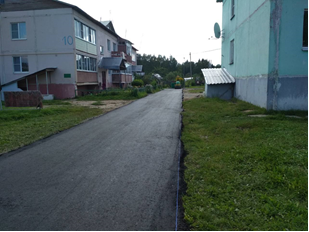 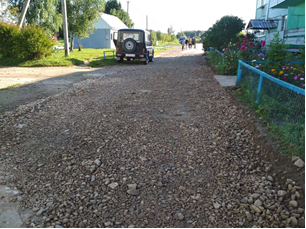 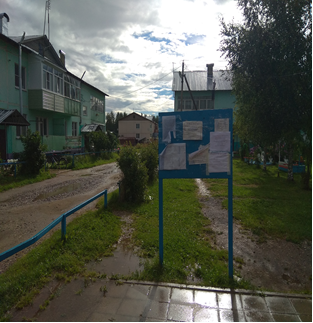 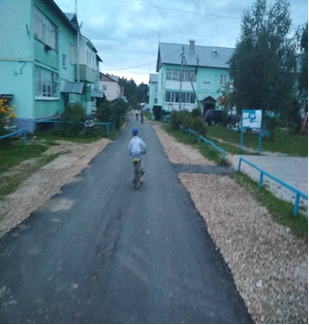 